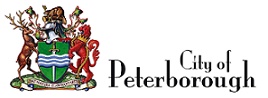 General Committee MinutesCouncil Chambers, City HallPresent:	Councillor Akapo	
Councillor Baldwin			Councillor Beamer, Chair			Councillor Clarke			Councillor Parnell			Councillor Pappas			Councillor Riel			Mayor Therrien			Councillor Vassiliadis			Councillor Wright			Councillor Zippel
Staff:			Sandra Clancy, Chief Administrative Officer			Jeffrey Humble, Director of Planning and Development Services			John Kennedy, ClerkPatricia Lester, Commissioner of Corporate and Legislative Services
Cynthia Fletcher, Commissioner of Infrastructure and Planning Services			Allan Seabrooke, Commissioner of Community Services			David Potts, City Solicitor/Manager of Legal Services			Richard Freymond, Chief Financial OfficerClosed Session - 5:00 p.m. Doris Room Moved by Councillor ClarkeThat Committee move into Closed Session to discuss one item under Section 239(2)(f) Advice that is subject to solicitor-client privilege, including communications necessary for that purpose.Carried
Open Session - 6:00 p.m. Council ChambersOpening of MeetingThe General Committee meeting was called to order at 6:20 p.m. in the Council Chambers, City Hall.Mayor Therrien welcomed Ms. Cynthia Fletcher, Commissioner of Infrastructure and Planning to the City.Councillor Wright noted January 21st is Martin Luther King Day.Thirty Seconds of ReflectionNational AnthemAdoption of minutes:Moved by Councillor ClarkeThat the minutes of the meetings of General Committee held on December 3 and 10, 2018 be approved.Carried
Disclosure of Pecuniary InterestNo members made any disclosures at this time.Consent Agenda for Reports and CommunicationsMoved by Councillor ParnellThat items 10.a, 10.b, 11.d, 11.h, 11.i and 11.k be approved as part of the Consent Agenda.Carried
Designation of Heritage PropertiesReport CSACH19-001Moved by Councillor ParnellThat Council approve the recommendations outlined in Report CSACH19-001, dated January 21, 2019, of the Commissioner of Community Services, as follows:a) 	That the recommendation of the Peterborough Architectural Conservation Advisory Committee (PACAC) to designate the properties at 487 Hunter Street West, 678 Bethune Street, 415 George Street North, and 408 Belmont Avenue as heritage properties under Part IV, Section 29 of the Ontario Heritage Act (R.S.O. 1990, c.O.18) being of “cultural heritage value or interest” be approved; andb) 	That Council’s intention to designate be advertised in a newspaper having general circulation in the municipality as per the Ontario Heritage Act R.S.O. 1990, c.O.18, s.31 (3); andc) 	That the owners of the properties to be designated, and the Ontario Heritage Trust, be served with a Notice of Intention to Designate as per the Ontario Heritage Act R.S.O. 1990, c.O.18, s.29 (3).Carried
Delegated Authority for the Alteration of Heritage PropertiesReport CSACH19-002Moved by Councillor ParnellThat Council approve the recommendation outlined in Report CSACH19-002, dated January 21, 2019, of the Commissioner of Community Services, as follows:That the By-law, attached as Appendix A, be adopted by Council to delegate authority to the Heritage Resources Coordinator for the approval of certain types of alterations to heritage properties.Carried
Removal of "H" - Holding Symbol from the Zoning By-law for Part of Plans 45M-254 and 45M-247, Mason Homes Limited Phase 3 (Final Phase) of Draft Plan of Subdivision 15T-10507 0 & 1224 Chemong Road and 1345 Hilliard StreetReport IPSPD19-001Moved by Councillor ParnellThat Council approve the recommendation outlined in Report IPSPD19-001 dated January 21, 2019, of the Commissioner of Infrastructure and Planning Services, as follows:That Lots 1 to 233 and Blocks 235, 239 and 240 inclusive, Plan of Subdivision 45M-254 (Billington Close, Bitten Lane, Cullen Trail, Fee Lane, Haylock Gardens, MacIntosh Grove, Mallory Terrace, Melling Avenue, Noftall Gardens, Rippingale Trail, Rush Lane and Whetstone Lane) and Block 64 (Halpin Lane and Rippingale Trail), Plan of Subdivision 45M-247 be rezoned in accordance with Exhibit A of Report IPSPD19-001as follows:From SP.328,13a-‘H’, SP.329,11j,13k-‘H’, SP.330,11j,13k-‘H’, SP.331,3q,11j,13k,16c-‘H’,  and SP.348-‘H’  to SP.328,13a, SP.329,11j,13k, SP.330,11j,13k, SP.331,3q,11j,13k,16c,  and SP.348 respectively.Carried
Contract Extension for Supply and Delivery of Sand, Gravel, and Stone to Various Locations in the City of PeterboroughReport IPSPW19-002Moved by Councillor ParnellThat Council approve the recommendation outlined in Report IPSPW19-001, dated January 21, 2019 of the Commissioner of Infrastructure and Planning Services as follows:That a two-year contract extension for RFT T-19-16 for the Supply and Delivery of Sand, Gravel and Stone to Various Locations in the City of Peterborough, be awarded to 1035477 Ontario Ltd., Glenn Windrem Trucking, 2411 Whittington Drive, Cavan Monaghan, ON K9J 0G5, at an annual estimated cost of $205,000 plus $26,650 for HST, for an estimated total of $231,650 per annum for the two-year period 2019 and 2020.Carried
Contract Extension for Supply and Delivery of Waterborne Traffic Marking PaintReport IPSPW19-003Moved by Councillor ParnellThat City Council through its delegated authority, as set out in Chart 3 of Appendix A of the City’s Purchasing By-law 18-084, approve the recommendation outlined in Report IPSPW19-003, dated January 9, 2019 of the Commissioner of Infrastructure and Planning Services as follows:That a one-year contract extension for RFT T-13-17 for Supply and Delivery of Waterborne Traffic Marking Paint, be awarded to Ennis Paint Canada, 115 Todd Court, Thomasville, North Carolina, 27360 USA on a per litre basis in accordance with the unit price costing in Chart 1 of this report for an estimated cost of $79,429.00, plus HST of $10,325.77, for an estimated total cost of $89,754.77.Carried
Lansdowne Street Multi-Use Trail Budget TransferReport IPSTR19-001Moved by Councillor ParnellThat Council approve the recommendation outlined in Report IPSTR19-001 dated January 21, 2019, of the Commissioner of Infrastructure and Planning, as follows:That the 2018 Capital budget for the Lansdowne Street Multi-Use Trail project as described in Report USTR18-004 Ontario Municipal Commuter Cycling Program Transfer Payment Agreement be increased by $570,000 from $530,000 to $1,100,000 and the additional $570,000 be transferred from Capital Budget account 5-5.01 Various Multi-Use Trails.Carried
Peterborough Distribution Inc. Sale to Hydro One - Current Status, Obligations, Financial Costs and Arbitration MechanismsReport CAO19-001Moved by Mayor TherrienThat Council approve the recommendation outlined in Report CAO19-001, dated January 21, 2019, of the Chief Administrative Officer as follows:That Report CAO19-001 of the Chief Administrative Officer regarding the current status, obligations, financial costs and arbitration mechanism of the sale of Peterborough Distribution Inc. to Hydro One be received for information.Carried
Procedure By-law AmendmentReport CLSCLK19-002Moved by Councillor PappasThat Council approve the recommendations outlined in Report CLSCLK19-002 dated January 21, 2019, of the City Clerk, as follows:a)	That the draft Procedure By-law, attached as Appendix A, be approved; and,b) 	That Section 16 of the Municipal Code and By-laws 15-097, 17-168 and 18-105 be repealed.At the meeting of January 21, 2019, the following was added:c) 	That provision 14.2, entitled Adjournment, be amended by deleting the words “Majority Vote” and replacing with “Two-Thirds Vote”.d) 	That provision 14.3 be amended to include the wording “… and those items that have been dealt with shall be confirmed by by-law”.e) 	That, in addition to a Land Acknowledgement statement, provision 8.6 be amended to include the following wording: “Also, the Council for the City of Peterborough recognizes the principles contained in our Constitution and the Canadian Charter of Rights and Freedoms.f) 	That provision 10.3.1, entitled Presentation submitted, be amended by adding the following words: “and consistency with any City policy relevant to the presentation at the Meeting”.Carried
Implementation of a Code of Conduct and Integrity CommissionersReport CLSCLK19-001Moved by Councillor BaldwinThat Council approve the recommendations outlined in Report CLSCLK19-001, dated January 21, 2019 of the Commissioner of Corporate and Legislative Services as follows:a) 	That Council adopt the Code of Conduct By-law, attached as Appendix A to Report CLSCLK19-001.b) 	That Council appoint John Ewart as Integrity Commissioner for a one-year term commencing March 1, 2019 who will be assigned the advice-giving and educational functions outlined in clauses 223.3(1)4, 5, 6 and 7 of the Municipal Act 2001, 2001, S.O. 2001, c. 25.c)	That Council appoint Guy Giorno as Integrity Commissioner for a one-year term commencing March 1, 2019 who will be assigned the investigative, reporting and, as applicable, inquiry functions outlined in clauses 223.3(1)1, 2 and 3 of the Municipal Act 2001, 2001, S.O. 2001, c. 25.d)	That staff report back to Council with an update later in the year on the implementation of the Code of Conduct, the Integrity Commissioners and any proposed changes.CarriedAirport Field Generator - Increased Budget and Transfer FundsMoved by Councillor ZippelReport IPSAIR19-001That Council approve the recommendations outlined in Report IPSAIR19-001 dated January 21, 2019, of the Commissioner of Infrastructure and Planning Services as follows:a) 	That the Terminal Generator Project be put on hold until 2020 and that the $70,000 existing funds within this project be transferred to the Field Generator Project;b) 	That the de-icing fluids collection tank project be put on hold until a date to be determined and that the existing $50,000 funds within this project be transferred to the Field Generator Project;c) 	That funds in the amount of $85,000 be transferred from the Infrastructure Planning Services Reserve to the Field Generator Reserve; andd) 	That the Field Generator Project move ahead as quickly as possible.Carried
Authorization to Lease 140 Stewart Street as Staging Area for the Benthune Street ProjectReport IPSEC19-001Moved by Councillor PappasThat Council approve the recommendations outlined in Report IPSEC19-001 dated January 21, 2019, of the Commissioner of Infrastructure and Planning Services, as follows:a) 	That the Mayor and Clerk be authorized to enter into a lease from General Electric Canada Property Inc. for 140 Stewart Street to the City of Peterborough on terms and conditions acceptable to the City Solicitor, andb) 	That the CAO and City Clerk be authorized to execute an Access Agreement from General Electric Canada Property Inc. for 140 Stewart Street to the City of Peterborough on terms and conditions acceptable to the City Solicitor.Carried 
Contract Extension of Proposal P-35-16 for Citywide Rainfall and Sanitary Sewer Flow Monitoring for 2019Report IPSEC19-004Moved by Councillor ZippelThat Council, through its delegated authority as set out in Chart 3 in Appendix A of the City’s Purchasing By-law 18-084, approve the recommendations outlined in Report IPSEC19-004 dated January 21, 2019, from the Commissioner of Infrastructure and Planning Services as follows:a) 	That the contract for RFP P-35-16 for Citywide Rainfall and Sanitary Sewer Flow Monitoring be extended until December 31, 2019 to Civica Infrastructure Inc., 330 Rodinea Road, Unit 3, Vaughan, Ontario, L6A 4P5 at the same yearly cost as 2018 of $83,490.00 plus $10,853.70 HST for a total cost of $94,343.70; b) 	That a provisional work value of $10,000.00 be committed to the project and the Commissioner of Infrastructure and Planning Services be provided the authority to adjust the purchase order value to an upset limit of $93,490.00 excluding HST as necessary to complete this project; andc) 	That the contract not be executed until approval of the necessary funds in the 2019 Budget.Carried
Establishment of a Special Area Charge for Rear Laneways in Registered Plan of Subdivision 45M-254, and part of Block 64, Plan 45M-247, Mason Homes LimitedReport IPSPD19-002Moved by Councillor RielThat Council approve the recommendation outlined in Report IPSPD19-002 dated January 21, 2019, of the Commissioner of Infrastructure and Planning Services, as follows:That the By-law attached to Report IPSPD19-002 as Exhibit A be approved to establish a Special Area Charge pursuant to Section 326 of the Municipal Act, 2001, S.O. 2001, c.25 as amended, applicable to certain lots within registered Plan of Subdivision 45M-254 and part of Block 64, registered Plan of Subdivision 45M-247 that abut and rely upon a rear laneway for vehicular access.Carried Removal of "H - Holding Symbol - 25 Leahy's LaneReport IPSPD19-003Moved by Mayor TherrienThat Council approve the recommendation outlined in Report IPSPD19-003 dated January 21, 2019, of the Commissioner of Infrastructure and Planning Services, as follows:That the property at 25 Leahy’s Lane be rezoned from R.4 – 287– ‘H’ – Residential District to R.4 – 287 - Residential District in accordance with Exhibit “C” attached to Report IPSPD19-003.Carried 
Application for Site Plan Approval and Removal of "H" - Holding Symbol - 882 Whitefield DriveReport IPSPD19-004Moved by Councillor ZippelThat Council approve the recommendations outlined in Report IPSPD19-004 dated January 21, 2019, of the Commissioner of Infrastructure and Planning Services, as follows:a)	That the Site Plan Application submitted for the construction of a three storey, 3,543.7 square metre apartment building with 27 dwelling units at 882 Whitefield Drive be approved subject to the following conditions:i) 	The deposit of site work performance security in the amount of $120,000; andii) 	The deposit of a parkland levy in the amount of $16,200.b) 	That the property at 882 Whitefield Drive be rezoned from 4 – 270 – ‘H’ – Residential District to R.4 – 270 - Residential District in accordance with Exhibit “C” attached to Report IPSPD19-004.Carried 
Request for a Crossing Guard at the Intersection of Sherbrooke Street/Woodglade Boulevard and Sherwood Crescent/Kawartha Drive Report IPSTR18-026Moved by Councillor AkapoThat Council approve the recommendations outlined in Report IPSTR18-026 dated January 21, 2019, of the Commissioner of Infrastructure and Planning Services, as follows:a) 	That a crossing guard be installed at the intersection of Sherbrooke Street/Woodglade Boulevard and Sherwood Crescent/Kawartha Drive during the A.M. and P.M. school admission/dismissal times; andb) 	That $20,000 be added to the Traffic – Adult School Guards 2019 Budget Account with funds transferred from the General Contingency.Carried 
Parks Canada and City Canal Trail InitiativeReport IPSTR19-002Moved by Councillor BaldwinThat Council approve the recommendations outlined in Report IPSTR19-002 dated January 21, 2019, of the Commissioner of Infrastructure and Planning, as follows:a) 	That staff work with Parks Canada to create a plan for a trail route along the Trent-Severn Waterway between Lock 19 and Trent University;b) 	That staff prepare a letter to Parks Canada indicating support for trail crossing infrastructure being included in the rehabilitation of the Parkhill Road and Maria Street swing bridges;c)	That staff partner with Parks Canada on a public consultation with respect to the Peterborough Trent-Severn Waterway canal trail concept, including consideration of a trail through Waverley Heights Park;d) 	That staff provide direction to the Parks Canada contractor with respect to the restoration of Waverley Heights Park based on the outcomes of the public consultation; ande) 	That staff report on this issue if there are any City costs or implications.Carried
Other BusinessCouncil thanked Mr. Humble for his service with the City.Council inquired about the Heritage Registry list of properties.AdjournmentMoved by Councillor PappasThat this meeting adjourn at 7:39 p.m.Carried
_________________________John KennedyCity Clerk_________________________Councillor BeamerChairJanuary 21, 2019